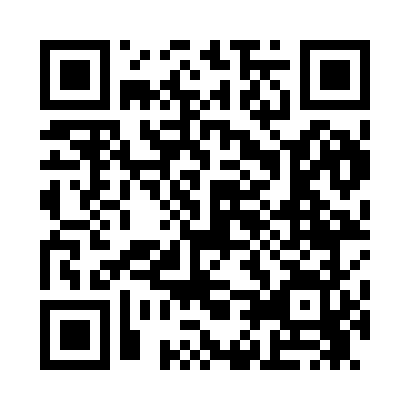 Prayer times for Waterside, Pennsylvania, USAMon 1 Jul 2024 - Wed 31 Jul 2024High Latitude Method: Angle Based RulePrayer Calculation Method: Islamic Society of North AmericaAsar Calculation Method: ShafiPrayer times provided by https://www.salahtimes.comDateDayFajrSunriseDhuhrAsrMaghribIsha1Mon4:115:481:185:168:4710:242Tue4:115:491:185:168:4710:243Wed4:125:491:185:178:4610:234Thu4:135:501:185:178:4610:235Fri4:145:501:185:178:4610:226Sat4:155:511:185:178:4610:227Sun4:155:521:195:178:4510:218Mon4:165:521:195:178:4510:219Tue4:175:531:195:178:4510:2010Wed4:185:541:195:178:4410:1911Thu4:195:541:195:178:4410:1912Fri4:205:551:195:178:4310:1813Sat4:215:561:195:178:4310:1714Sun4:225:561:195:178:4210:1615Mon4:235:571:205:178:4210:1516Tue4:255:581:205:178:4110:1417Wed4:265:591:205:178:4010:1318Thu4:276:001:205:178:4010:1219Fri4:286:001:205:178:3910:1120Sat4:296:011:205:168:3810:1021Sun4:306:021:205:168:3710:0922Mon4:326:031:205:168:3710:0823Tue4:336:041:205:168:3610:0724Wed4:346:051:205:168:3510:0525Thu4:356:061:205:168:3410:0426Fri4:376:071:205:158:3310:0327Sat4:386:071:205:158:3210:0228Sun4:396:081:205:158:3110:0029Mon4:406:091:205:148:309:5930Tue4:426:101:205:148:299:5731Wed4:436:111:205:148:289:56